mise à jour : 11/08/2023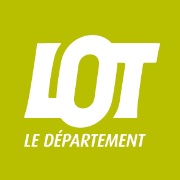 CLASSEMENT DES DOCUMENTS en usage à la Bibliothèque départementale du LotPour retrouver les documents dans la bibliothèque et rendre les collections facilement accessibles aux publics, il est nécessaire de les classer selon des modalités définies et claires.Ce classement se traduit par des cotes apposées sur le dos des livres ou sur le devant des CD.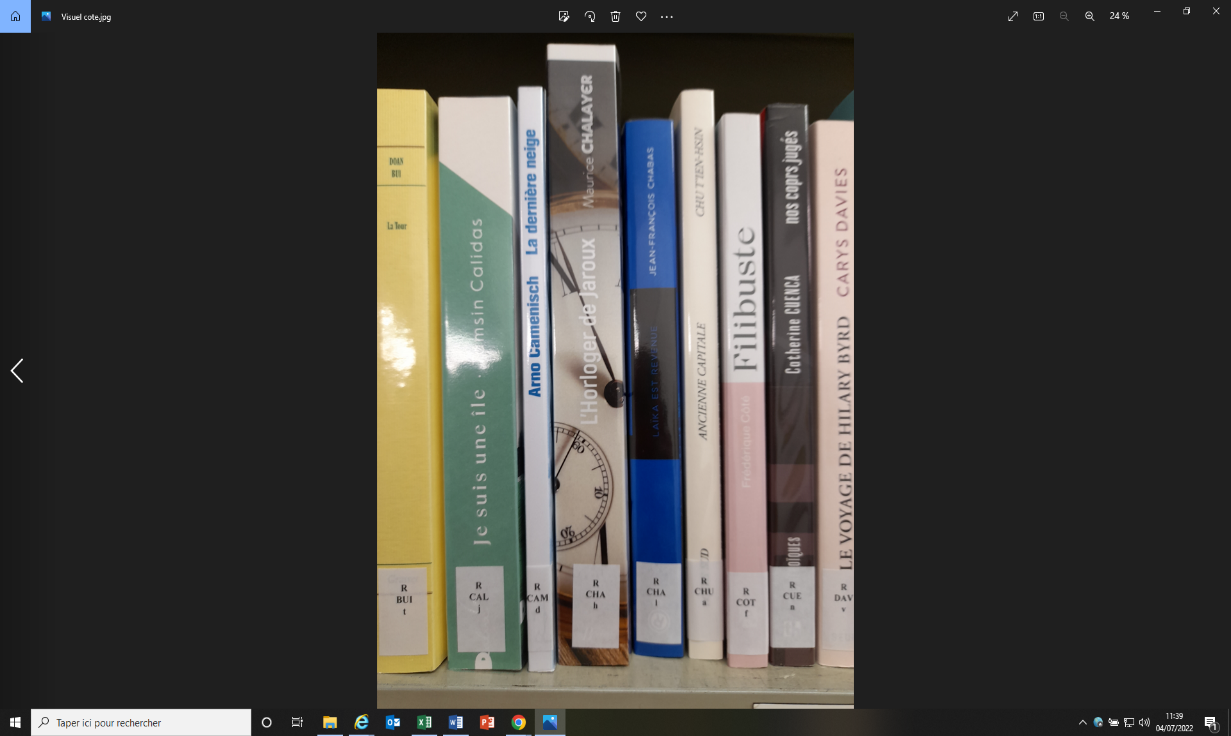 Qu’est-ce qu’une cote ?La cote d'un document correspond à son adresse, sa place dans les rayons. Elle est constituée de lettres et/ou de chiffres qui permettent de :Retrouver le document dans la bibliothèqueIdentifier le type de document (livre, CD) et son genre 
(documentaires, jeunesse, romans policiers…)Le classement des documents à la Bibliothèque départementale du LotLa cote des documents se composent de 3 éléments :1/ Le premier élémentC'est la cote 0. Elle n’est pas obligatoire et correspond à des fonds spécifiques :2/ Le deuxième élémentC'est la « cote 1 » qui définit le genre de document que ce soit une fiction ou un documentaire :Pour les fictions : elle donne un renseignement sur le genre de littératurePour les documentaires : elle classe l’ouvrage suivant son sujet lié à un domaine de la connaissance en utilisant un classement numérique appelé Dewey.3/ Le troisième élémentC'est la « cote 2 » composée des 3 premières lettres de l’auteur permettant un classement alphabétique.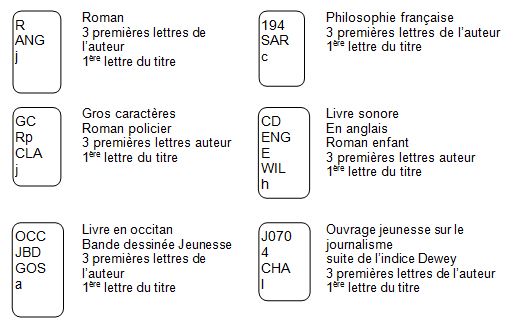 Exemple de cotes :La 1ère lettre du titre sur l’étiquette de cotation est utilisée par la Bibliothèque départementale pour le classement de sa collection, mais peut être facultative pour le rangement des fonds moins volumineux. Exception : Les BD jeunesse sont classées aux héros (exemple : une BD sur Astérix = JBD AST)Dans le cas où l’auteur de la série a changé, les ouvrages sont classés au titre de la série (exemple : la série Millénium : Rp MIL, la série XIII : BD TRE)Si pas d’auteur où lorsqu’il y a plus de 3 auteurs : on prendra les 3ère lettres du titre 4/ Utilisation des gommettes de couleur et étiquettesLes ouvrages en plusieurs tomes ainsi que les séries continues de bandes dessinées se distinguent par la mention du numéro de volume porté :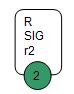 - sur une gommette verte collée au dos du livre près du code-barres,
- sur la cote, accolée à la 1ère lettre du titre. 
Ce repère permet de vérifier si la série est rendue entièrement.- Une gommette rouge près du code-barres signale qu’un document contient du matériel accompagnant le livre : un CD dans un album, un patron dans un livre de couture… Ce repère permet de cibler un ouvrage dont le contenu doit être vérifié avant d’être rendu à la Bibliothèque départementale. Les albums classés sous la cote A, PE ou E accompagnés d'un CD sont repérables physiquement par une gommette rouge placée au-dessus de la cote.- L’étiquette « Fragile » signale les documents à manipuler avec précaution : pop up, livres avec tirettes… Elle est placée en haut à droite sur la couverture des documents.Récapitulatif des cotes utilisées par la BDLSupportsDébut de cote correspondant   Ouvrages en gros caractère   GC   Ouvrages en occitan   OCC   Ouvrages sur Noël   NOEL   Ouvrages en langue étrangère   ENG pour les ouvrages en anglais,    SPA pour les ouvrages en espagnol   Fonds professionnel   PRO   Cote spécifique   TH (mallette thématique)
   FLE (français pour langue étrangère)GenresClassement   Roman adulte   R   Roman policier   Rp   Roman de science-fiction et fantastique   Rs   Roman ado   AR   Conte adulte   C   Bande dessinée adulte   BD   Album   A   Petite Enfance   PE   Roman enfant   E   Conte jeunesse   JC   Bande dessinée enfant   JBDSujetClassement   Adulte : Indice numérique Dewey (sujet traduit en chiffre)   Exemple : 610 qui signifie « Médecine »   Jeune : J+ Indice numérique Dewey   Exemple : J840 qui signifie «Littérature française» en documentaire jeunesseType de documentCote correspondante   Ouvrages en gros caractère   GC   Ouvrages en anglais   ENG   Ouvrages en espagnol   SPA   Ouvrages en occitan   OCC   Ouvrages français pour langue étrangère   FLE   Roman   R   Roman policier   Rp   Roman de science-fiction et fantastique   Rs   Conte adulte   C   Bande dessinée (adulte)   BD   Album (jeunesse)   A   Petite enfance    PE   Conte jeunesse   JC   Roman enfant (jeunesse)   E   Roman adolescent   AR   Bande dessinée (jeunesse)   JBD   Documentaire adulte   indice Dewey   Ouvrages sur le Lot    L + indice Dewey   Documentaire jeunesse   J + indice Dewey   Fonds professionnel   PRO   Mallette thématique   TH   Jeu   ESAR